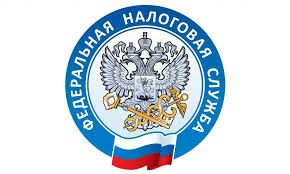 Вопрос: О применении ККТ при расчете с покупателем (клиентом) в торговой точке.Ответ:Федеральная налоговая служба рассмотрела интернет-обращения ООО от 08.07.2021 и сообщает, что контрольно-кассовая техника после ее регистрации в налоговом органе применяется на месте осуществления расчета с покупателем (клиентом) в момент осуществления расчета тем же лицом, которое осуществляет расчеты с покупателем (клиентом), за исключением случаев, предусмотренных Федеральным законом от 22.05.2003 N 54-ФЗ "О применении контрольно-кассовой техники при осуществлении расчетов в Российской Федерации" (далее - Федеральный закон N 54-ФЗ) (пункт 1 статьи 4.3 Федерального закона N 54-ФЗ).В случае осуществления расчетов в торговой точке, где непосредственно взаимодействуют покупатель и продавец, контрольно-кассовая техника после ее регистрации в налоговом органе применяется на месте осуществления расчета с покупателем (клиентом) в момент осуществления расчета тем же лицом, которое осуществляет расчеты с покупателем (клиентом).                                           Основание: Письмо ФНС России от 20.07.2021 N АБ-4-20/10195@